FEN BİLİMLERİ ENSTİTÜSÜ MÜDÜRLÜĞÜ’NE Enstitünüzde vermekte olduğum aşağıda belirtilen dersler açıklama kısmında verilen mazeret nedeni ile yapılamayacak olup, bu derslerin telafileri hizalarında belirtilen tarih ve saatlerde tarafımdan yapılacaktır. Belirtilen mazeretimi gösterir belge ekte sunulmuştur.Bilgilerinizi ve gereğini arz ederim....../...../20......İMZAÖğretim Elemanının Ünvanı, Adı SOYADI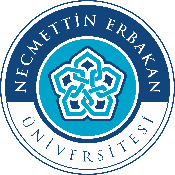 T.C.NECMETTİN ERBAKAN ÜNİVERSİTESİ FEN BİLİMLERİ ENSTİTÜSÜUZAKTEN EĞİTİM TELAFİ TALEP FORMU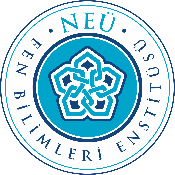 ÖĞRETİM ELEMANININÖĞRETİM ELEMANININUnvanı, Adı ve SOYADIUnvanı, Adı ve SOYADIÖĞRETİM ELEMANININÖĞRETİM ELEMANININAnabilim DalıAnabilim DalıÖĞRETİM ELEMANININÖĞRETİM ELEMANININMazeretiMazeretiSıra NoDersin AdıDersin AdıDersin Tarihi Başlama-Bitiş SaatiDersin Tarihi Başlama-Bitiş SaatiTelafi Tarihi Başlama-Bitiş SaatiAçıklama1...../...../20.......... : .... - .... : ........./...../20.......... : .... - .... : ........./...../20.......... : .... - .... : ....2...../...../20.......... : .... - .... : ........./...../20.......... : .... - .... : ........./...../20.......... : .... - .... : ....3...../...../20.......... : .... - .... : ........./...../20.......... : .... - .... : ........./...../20.......... : .... - .... : ....4...../...../20.......... : .... - .... : ........./...../20.......... : .... - .... : ........./...../20.......... : .... - .... : ....5...../...../20.......... : .... - .... : ........./...../20.......... : .... - .... : ........./...../20.......... : .... - .... : ........./...../20...... UYGUNDUR İMZAYetkili Ünvanı, Adı ve SOYADI.........................................................Yetkili...../...../20...... UYGUNDUR İMZAYetkili Ünvanı, Adı ve SOYADI.........................................................Yetkili...../...../20...... UYGUNDUR İMZAYetkili Ünvanı, Adı ve SOYADI.........................................................Yetkili...../...../20...... UYGUNDUR İMZAYetkili Ünvanı, Adı ve SOYADI.........................................................Yetkili...../...../20...... UYGUNDUR İMZAYetkili Ünvanı, Adı ve SOYADI.........................................................Yetkili...../...../20...... UYGUNDUR İMZAYetkili Ünvanı, Adı ve SOYADI.........................................................Yetkili...../...../20...... UYGUNDUR İMZAYetkili Ünvanı, Adı ve SOYADI.........................................................YetkiliAÇIKLAMALARTelafi yapılacak dersin zayi olduğu tarihten sonra yapılması gerekmektedir.İzin dilekçesi /mazeret belgesi mutlaka eklenmelidir.Telafi programının tarihi haftalık ders saati yükü dikkate alınarak belirlenmelidir.AÇIKLAMALARTelafi yapılacak dersin zayi olduğu tarihten sonra yapılması gerekmektedir.İzin dilekçesi /mazeret belgesi mutlaka eklenmelidir.Telafi programının tarihi haftalık ders saati yükü dikkate alınarak belirlenmelidir.AÇIKLAMALARTelafi yapılacak dersin zayi olduğu tarihten sonra yapılması gerekmektedir.İzin dilekçesi /mazeret belgesi mutlaka eklenmelidir.Telafi programının tarihi haftalık ders saati yükü dikkate alınarak belirlenmelidir.AÇIKLAMALARTelafi yapılacak dersin zayi olduğu tarihten sonra yapılması gerekmektedir.İzin dilekçesi /mazeret belgesi mutlaka eklenmelidir.Telafi programının tarihi haftalık ders saati yükü dikkate alınarak belirlenmelidir.AÇIKLAMALARTelafi yapılacak dersin zayi olduğu tarihten sonra yapılması gerekmektedir.İzin dilekçesi /mazeret belgesi mutlaka eklenmelidir.Telafi programının tarihi haftalık ders saati yükü dikkate alınarak belirlenmelidir.AÇIKLAMALARTelafi yapılacak dersin zayi olduğu tarihten sonra yapılması gerekmektedir.İzin dilekçesi /mazeret belgesi mutlaka eklenmelidir.Telafi programının tarihi haftalık ders saati yükü dikkate alınarak belirlenmelidir.AÇIKLAMALARTelafi yapılacak dersin zayi olduğu tarihten sonra yapılması gerekmektedir.İzin dilekçesi /mazeret belgesi mutlaka eklenmelidir.Telafi programının tarihi haftalık ders saati yükü dikkate alınarak belirlenmelidir.